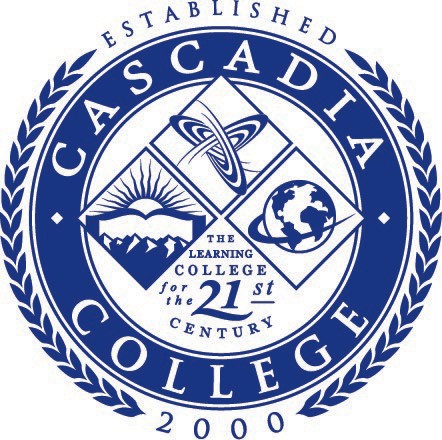 Board of Trustees Meeting AgendaDr. Colleen Ponto, ChairDr. Meghan Quint, Vice ChairMs. Angie HinojosMr. Mike KellyMr. Norm SeabrooksExecutive SessionWednesday, January 4, 20234:00 p.m.Cascadia CollegeVia ZOOMCascadia College Board of TrusteesCascadia CollegeVia ZOOMWednesday, January 4, 20234:00 p.m.AGENDAEXECUTIVE SESSION (4:00pm)The Board will meet in a 90-minute Executive Session to discuss number 2below and/or any of the issues listed below:to receive and evaluate complaints against a public officer or employee;to evaluate the qualifications of an applicant for public employment or to review the performance of a public employee;to discuss with legal counsel litigation or potential litigation to which the college is, or is likely to become, a party, when public knowledge of the discussion would likely result in adverse consequences to the college;to consider, as a quasi-judicial body, a quasi-judicial matter, between named parties;to consider matters governed by the administrative process act, chapter 34.05 RCW; and/orto plan or adopt the strategy or position to be taken during collective bargaining, professional negotiations, or grievance or mediation proceedings, or to review proposal made in on-going negotiations or proceedings.NEXT MEETINGThe next regularly scheduled public meeting of the Board is Wednesday, January 18, 2023, 4:00pm.The facilities for this meeting are free of mobility barriers. Interpreters for hearing-impaired individuals and taped information for visually impaired individuals will be provided upon request when adequate notice is given.